第四号様式（第5条第2項第1号）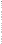 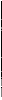 設　計　説　明　書設計の方針土地利用現況宅　　　地農　　　地農　　　地山　　　林そ　の　他計土地利用現況㎡㎡㎡㎡㎡㎡土地利用現況％％％％％％土池利用計画宅　　　地公共用地公共用地未利用地その他計土池利用計画㎡㎡㎡㎡㎡㎡土池利用計画％％％％％％宅地の設定計画次の事項を明示した添付図面によること。　１．方位、縮尺1/600　２．宅地、未利用地の位置、番号、面積３．宅地内に予定される建築物の規模、配置、用途等　４．開発区域を工区に分けるときは工区次の事項を明示した添付図面によること。　１．方位、縮尺1/600　２．宅地、未利用地の位置、番号、面積３．宅地内に予定される建築物の規模、配置、用途等　４．開発区域を工区に分けるときは工区次の事項を明示した添付図面によること。　１．方位、縮尺1/600　２．宅地、未利用地の位置、番号、面積３．宅地内に予定される建築物の規模、配置、用途等　４．開発区域を工区に分けるときは工区次の事項を明示した添付図面によること。　１．方位、縮尺1/600　２．宅地、未利用地の位置、番号、面積３．宅地内に予定される建築物の規模、配置、用途等　４．開発区域を工区に分けるときは工区次の事項を明示した添付図面によること。　１．方位、縮尺1/600　２．宅地、未利用地の位置、番号、面積３．宅地内に予定される建築物の規模、配置、用途等　４．開発区域を工区に分けるときは工区次の事項を明示した添付図面によること。　１．方位、縮尺1/600　２．宅地、未利用地の位置、番号、面積３．宅地内に予定される建築物の規模、配置、用途等　４．開発区域を工区に分けるときは工区施設の整備計画　道路敷地　道路敷地排水施設の敷　　　地公園緑地等の　用　地その他の用地計施設の整備計画㎡㎡㎡㎡㎡㎡施設の整備計画％％％％％％